Gminny Etap  Konkursu LACHOSKIE GODONIECELE KONKURSU:Kultywowanie, popularyzowanie, ochrona tradycji gawędziarstwa regionu Lachów Sądeckich;Zainteresowanie społeczności gwarą oraz tradycjami gawędziarstwa w regionie;Dokumentacja najcenniejszych zjawisk gwary lachowskiej;Budowanie pokoleniowych więzi;Wyłonienie najlepszych wykonawców i kwalifikacja do konkursu regionalnego Lachoskie Godonie w Niskowej.ZAŁOŻENIA PROGRAMOWE:W konkursie mogą wziąć udział wszyscy mieszkańcy Gminy Korzenna.Uczestnicy oceniani będą w następujących kategoriach:Dziecięca- od  7 do 13 latMłodzieżowa  - od 14 do 18 latDorosła – powyżej 18 latPrezentacja programu nie może przekraczać 10 minut.Repertuar uczestnika może obejmować :Gawędy z przekazu ustnego;Gawędy własnego autorstwa;Gawędy publikowane.Tematyczny dobór repertuaru jest dowolny, jednakże pożądanym jest, aby był dostosowany do wieku oraz zgodny z regionem, który uczestnik reprezentuje.Gawęda nie powinna być tekstem wierszowanym, ale dla ubarwienia i ilustracji utworu dopuszcza się drobne wstawki poetyckie, powiedzonka, przysłowia lub przyśpiewki.Kryteria oceny:Wybór tematu;Zachowanie ludowego charakteru;Czystość gwary;Poprawna dykcja, interpretacja i gest;Ogólny wyraz artystyczny i strój.WARUNKI UCZESTNICTWA ORAZ PRZEBIEG KONKURSUAby wziąć udział w konkursie trzeba dostarczyć osobiście lub przesłać pocztą elektroniczną lub tradycyjną  wypełnioną kartę zgłoszenia, z własnoręcznym podpisem na adres: Stowarzyszenie Rozwoju Wsi Janczowa Janczowska Wspólnota, Janczowa 104, 33-322 Korzenna, lub zrjanczowioki@op.pl  z dopiskiem Konkurs Gwary w terminie do 24 października 2023 r.Wszystkie prezentacje oceniać będzie Komisja Konkursowa i jej decyzje są ostateczne i nie podlegają zaskarżeniu.Laureatom konkursu mogą zostać przyznane nagrody rzeczowe oraz finansowe w zależności od posiadanych środków finansowych.Nagrody finansowe przekazywane będą wyłącznie w formie bezgotówkowej na konto bankowe podane w karcie zgłoszenia.Przesłanie zgłoszenia do konkursu jest jednoznaczne z akceptacją niniejszego Regulaminu.Wszelkie kwestie sporne a nie ujęte w regulaminie rozstrzygają Organizatorzy.Organizatorzy zastrzegają sobie prawo do zmiany treści Regulaminu.Dodatkowych informacji udziela Maria Kogut, tel. 798415339, e-mail: mar.kog@vp.pl KLAUZULA DOTYCZĄCA AUTORSKICH PRAW MAJĄTKOWYCH, WIZERUNKU I DANYCH OSOBOWYCHUczestnicy przenoszą nieodpłatnie na organizatorów swoje autorskie prawa majątkowego artystycznych wykonań zaprezentowanych podczas konkursu, w celu wykorzystania ich przez organizatorów sposób nieograniczony terytorialnie i czasowo na następujących polach eksploatacji:Utrwalenia we wszystkich możliwych formatach jak fotografia, audio, video;Zwielokrotnienia na wszelkich nośnikach dźwięku i obrazu;Wprowadzenia do obrotu;Wprowadzenia do pamięci komputera oraz sieci Internet;Publicznego odtwarzania, wyświetlania.Uczestnicy Konkursu udzielają także zezwolenia na rozpowszechnianie swojego wizerunku utrwalonego za pomocą wszystkich technik fotograficznych i nagraniowych w związku z udziałem w wydarzeniu.Uczestnicy podają dane osobowe w związku z udziałem w Konkursie dla potrzeb niezbędnych do realizacji wydarzenia – w tym, w celu umieszczania ich na stronach internetowych organizatorów oraz prowadzonej działalności statutowej organizatorów.Wszelkie oświadczenia, w tym w karcie zgłoszeniowej, składa osoba upoważniona do reprezentowania uczestników, w szczególności osób niepełnoletnich.INFORMACJA – PRZETWARZANIE DANYCH OSOBOWYCH 1. Administratorem danych osobowych jest Stowarzyszenie Rozwoju Wsi Janczowa Janczowska Wspólnota z siedzibą w Janczowej 104 tel. 798415339, e-mail zrjanczowioki@op.pl, działające jako administrator danych osobowych. Stowarzyszenie wyznaczyło Inspektora Ochrony Danych, z którym można skontaktować się za pomocą ww. adresów. Dane osobowe pozyskiwane są i będą przetwarzane w szczególności w celu naboru uczestników i realizacji Konkursu, jego promocji oraz w celach archiwalnych na postawie art. 6 ust. 1 lit. a), c) i e) RODO. 2. Administrator informuje, że zainteresowanym przysługują następujące prawa (na zasadach wynikających z RODO): a) dostępu do treści swoich danych osobowych (art. 15 RODO); b) sprostowania (poprawienia) nieprawidłowych danych (art. 16 RODO); c) usunięcia danych przetwarzanych bezpodstawnie i bezprawnie (prawo do bycia zapomnianym – w art. 17 RODO); d) ograniczenia przetwarzania danych (tzn. wstrzymanie operacji na danych lub nieusuwanie danych – stosownie do złożonego wniosku – art. 18 RODO); e) prawo do wniesienia sprzeciwu wobec przetwarzania danych w przypadkach wskazanych w art. 21 RODO – tj. wobec przetwarzania danych osobowych opartych na podstawie art. 6 ust. 1 lit. f); f) prawo do przenoszenia danych przetwarzanych w sposób zautomatyzowany na zasadach określonych w art. 20 RODO, co oznacza, iż mają Państwo prawo żądać, by Państwa dane osobowe zostały przesłane przez nas bezpośrednio innemu administratorowi, o ile jest to technicznie możliwe; g) prawo do wniesienia skargi do organu nadzorczego – o ile uznają Państwo, że przetwarzanie danych osobowych odbywa się z naruszeniem RODO do Prezesa Urzędu Ochrony Danych Osobowych. 3. Dane osobowe będą przetwarzane i przechowywane przez okres niezbędny do realizacji wskazanych celów, zgodnie z kryteriami określonymi w przepisach prawa lub w przypadku udzielonej zgody, do momentu wycofania zgody, bez wpływu na zgodność z prawem przetwarzania, którego dokonano na podstawie zgody przed jej cofnięciem. Dane osobowe mogą być przetwarzane i udostępniane odpowiednim służbom, w tym Inspekcji Sanitarnej, w celu realizacji zadań związanych z przeciwdziałaniem COVID-19. 4. Odbiorcami danych osobowych będą podmioty uprawnione do otrzymania danych osobowych na podstawie przepisów prawa lub podmioty, którym Administrator powierzy realizację usług związanych z realizowanym Konkursem lub którym udostępni dane w celu realizacji Konkursu. 5. Podanie danych jest dobrowolne, jednak konsekwencją niepodania danych osobowych jest brak możliwości udziału w organizowanym Konkursie. UWAGA! Organizator zastrzega sobie prawo zmiany regulaminu lub warunków realizacji Konkursu w przypadku wprowadzenia odgórnych wytycznych związanych z epidemią. Przebieg tegorocznej edycji Konkursu odpowiada na potrzebę realizacji wydarzeń kulturalnych z zachowaniem procedur bezpieczeństwa w trakcie epidemii wirusa SARS-CoV-2                FORMULARZ ZGŁOSZENIOWY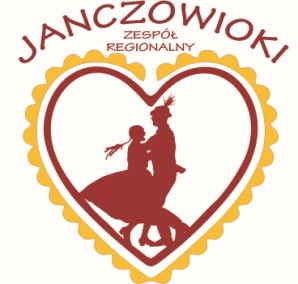  Oświadczenia: 1. Oświadczam, że zapoznałam(-łem) się z regulaminem i akceptuję jego treść. 2. Oświadczam, że zawarta w regulaminie informacja o przetwarzaniu danych osobowych, z którą się zapoznałam(-em) jest dla mnie w pełni zrozumiała. 3. Wyrażam zgodę na przetwarzanie moich danych osobowych przez Małopolskie Centrum Kultury SOKÓŁ w Nowym Sączu oraz Stowarzyszenie Lachów Sądeckich w celu zakwalifikowania i dla potrzeb niezbędnych do realizacji wydarzenia. 4. Udzielam organizatorom – nieodpłatnie i na czas nieokreślony, zezwolenia na rozpowszechnianie swojego wizerunku  GODONIE. Potwierdzam własnoręcznym podpisem prawdziwość danych i oświadczeń zawartych w karcie zgłoszenia. _____________________                                                                    __________________ ____________________________________ miejscowość, data                                                                               podpis uczestnikaPOD PATRONATEM WÓJTA GMINY KORZENNAO NAGRODE PUBLICZNOŚCI28 października 2023, Hala Widowiskowo – Sportowa Nazwa zespołu/kapeli……………………………………..Data powstania/założenia…………………………………Imię i nazwisko kierownika………………………………Skład zespołu/kapeli……………………………………………………………………………………………………………………………………………………………………………………………………………………………………………………………………………………………Krótka historia…………………………………………………………………………………………………………………………..……………………………………………………………..……………………………………………………………..……………………………………………………………..……………………………………………………………..……………………………………………………………..Osiągnięcia.………………………………………………………………..………………………………………………………………..……………………………………………………………………………………………………………………………………. Dane uczestnika Imię i nazwisko ______________________________________________________________________________ Data urodzenia ______________________________________________________________________________ Adres ______________________________________________________________________________ Telefon _________________________________ E-mail _________________________________ Repertuar konkursowy Tytuł ____________________________________________________________________________________ Autor ____________________________________________________________________________________Dane do przelewu nagrody pieniężnej (konto bankowe uczestnika) Nazwa banku ______________________________________________________________________________ Numer konta bankowego __ __ - __ __ __ __ - __ __ __ __ - __ __ __ __ - __ __ __ __ - __ __ __ __ - __ __ __ __ Właściciel konta _____________________________________________________________________________